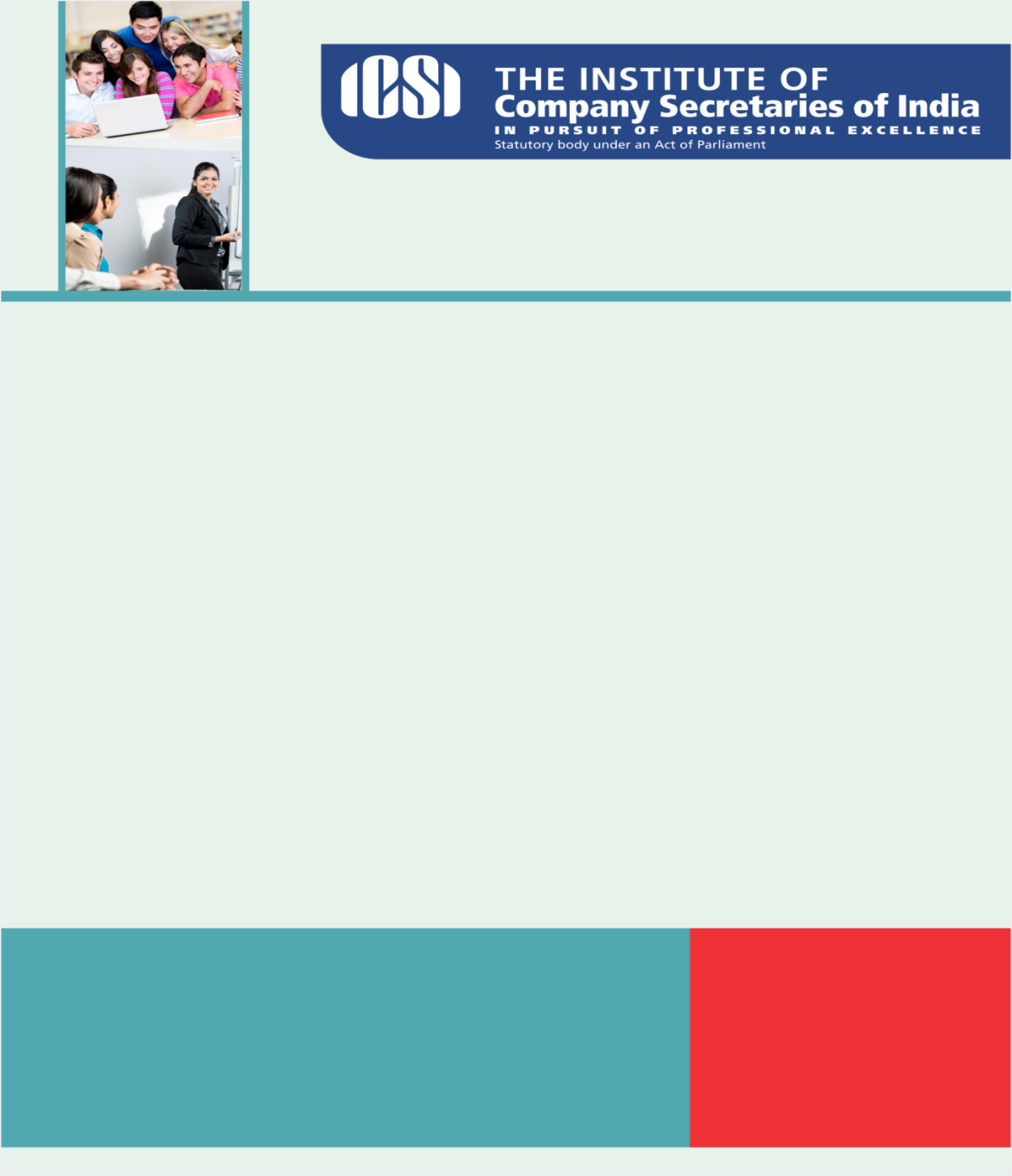 Knowledge AppraiseNews HeadlinesGST corner Corporate Governance Practices and Organizational Performance: An Empirical Investigation 
    of Indian Corporate Organizations, by IIM Bangalore: 2016Regulatory Updates MCA:Notification - IBBI (Insolvency Professional Agencies) Regulations, 2016 dated 21.11.2016Notification- IBBI (Model Bye-Laws and Governing Board of Insolvency Professional Agencies) Regulations, 2016 dated 21.11.2016SEBI: New Premises of SEBI Local Office at Shimla, InauguratedIT:Notification No. 106/2016 [F. No. 142/15/2015-TPL]/S.O. 3498(E) : Income-tax ( 32nd Amendment) Rules, 2016Notification No.105/2016 [F.No.142/8/2014-TPL]/ GSR 1073(E) : ​Income-tax (31st Amendment) Rule, 2016Notification No. 104/2016 [F.No.370142/32/2016 -TPL] / SO 1068(E) : Income-tax (30th Amendment) Rules, 2016​ TRAI:Consultation Note on Model for Nation-wide Interoperable and Scalable Public Wi-Fi NetworksExtension of last date to receive comments/ counter comments on TRAI Consultation Paper on Spectrum, Roaming and QoS related requirements in Machine-to-Machine (M2M)CommunicationsPIB: ESIC Approves the Enhancement of Wage Ceiling from Present Rs. 15,000 per Month to Rs. 21,000 Alliance with Foreign Universities Insolvency and Bankruptcy Board (IBBI) of India notifies two Regulations; The IBBI (Model Bye-Laws and Governing Board of Insolvency Professional Agencies) Regulations, 2016 and IBBI (Insolvency Professional Agencies) Regulations, 2016. Ministry of Urban Development finalizes Real Estate Rules for Delhi Delhi Government, municipal bodies, other stakeholders consulted Rules same as notified earlier for Union Territories without Legislatures MOF: Deposit of old demonetized notes of Rs. 500 and Rs. 1000 in Small Savings SchemeRBI:	Special measures to incentivise Electronic Payments – (i) Enhancement in issuance limits for Pre-Paid Payment Instruments (PPIs) in India (ii) Special measures for merchantsFAQs on Withdrawal of Legal Tender Status of the existing Bank Notes in the denominations of ₹ 500/- and ₹ 1000/- (Updated as on November 23, 2016)Withdrawal of Legal Tender Character of existing ₹ 500/- and ₹ 1000/- Bank Notes – RevisionsWithdrawal of Legal Tender Character of existing ₹ 500/- and ₹ 1000/- Specified Bank Notes (SBNs) – Cash withdrawal for purpose of celebration of weddingICSI NewsSTART-O-VATION PUNJAB” - Startup & Innovation Summit-2016 at Hotel Marriot, Chandigarh on 29th November, 2016 - Delegate Registration Form Insolvency and Bankruptcy Board of India (Model Bye-Laws and Governing Board of Insolvency Professional Agencies) Regulations, 2016Insolvency and Bankruptcy Board of India (Insolvency Professional Agencies) Regulations, 2016Global Congruence to promulgate International Corporate Governance DayLegal Term “Res gestae”Facts relevant to a case and admissible in evidence. 
Kindly send your feedback/suggestions regarding CS updates at csupdate@icsi.eduFor Previous CS UPDATE(S) visit :  http://www.icsi.edu/Member/CSUpdate.aspxIf you are not receiving the CS update, kindly update your e-mail id with Institute’s database by logging on ICSI website.